ZIMNÍ LIGA MLADŠÍCH ŽÁKŮ U13 – OFS PLZEŇ JIHBěhem zimních měsíců ledna, února a března se uskutečnil 1.ročník „Zimní ligy“ mladších žáků U13 na hřišti v Chotěšově pod záštitou OFS Plzeň-jih.K turnajům, které se hráli formou „trianglů“ o víkendech, nastoupilo celkem 9 mužstev ze čtyř okresů PKFS.Bylo k vidění spousty branek, skvělých výkonů a nadšených fandů.Po konci Zimní ligy se sešli trenéři a organizátoři turnaje se členy VV OFS PJ a vyhodnotili tuto akce za velmi zdařilou.  Shodli se také na tom, tuto akci zopakovat i v příštím roce, tentokráte v kategoriích mladších žáků U13 a starších žáků U15.VV OFS PJ děkuje organizátorům turnaje, trenérům, hráčům, fanouškům, za skvěle zorganizovanou akci.Konečná tabulka Zimní ligy :TJ ChotěšovFC RokycanyTJ Sokol Spálené PoříčíSK Slovan Plzeň 1910TJ Sokol BloviceSK Primalex BřasyTJ Sparta RadkoviceTJ PřešticeTJ Tatran TřemošnáFoto vítězného mužstva TJ Chotěšov: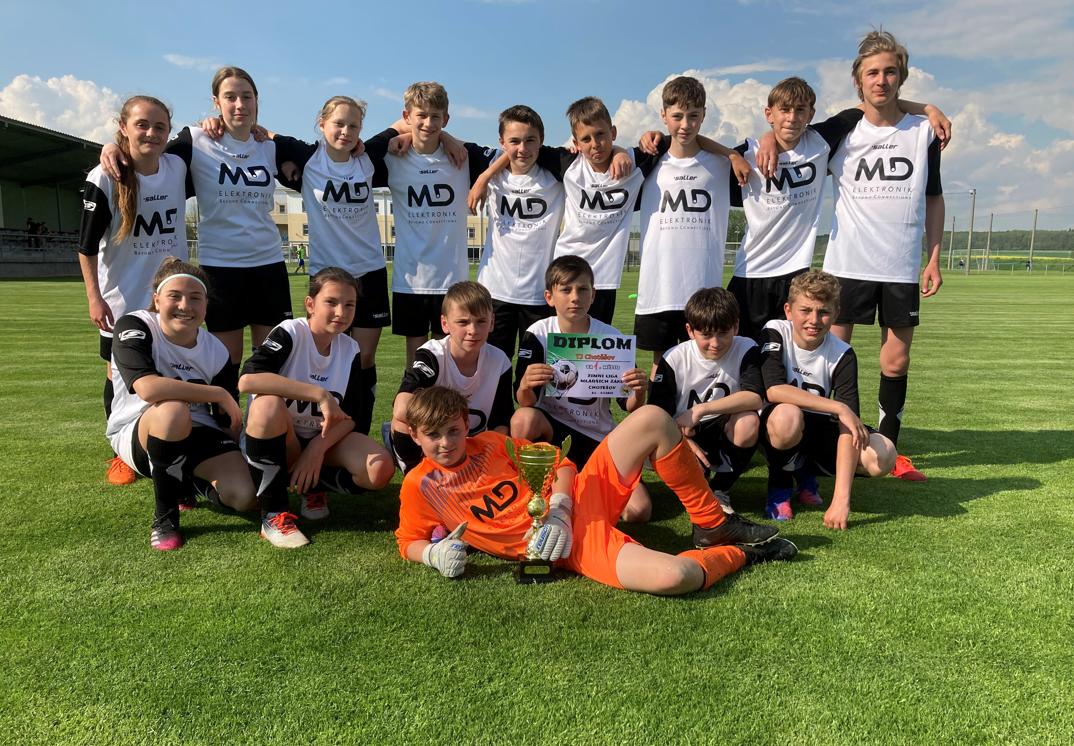 Miroslav Janda v.s. – předseda VV OFS PJ